Сергей Александрович Есенин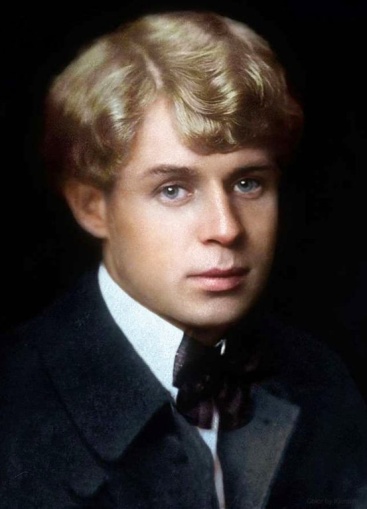 (3 октября 1895 г. село  Константиново, Рязанский уезд, Рязанская губерния, Российская империя — 28 декабря 1925,  гостиница «Англетер», Ленинград, СССР)В рамках проекта «Культурный дневник школьника» 17 сентября ребята из 9 «Б»  и 10 классов стали участниками «Есенинского праздника поэзии»,  посвящённого Дню рождения замечательного русского поэта, в шуйской Центральной библиотеке.  Вместе с библиотечными  работниками девятиклассники перелистали страницы литературно-поэтического журнала жизни и творчества Сергея Есенина, послушали его стихи, романсы русских композиторов, написанные на произведения поэта, познакомились с выставкой книг «Вальс природы в поэзии Сергея Есенина».  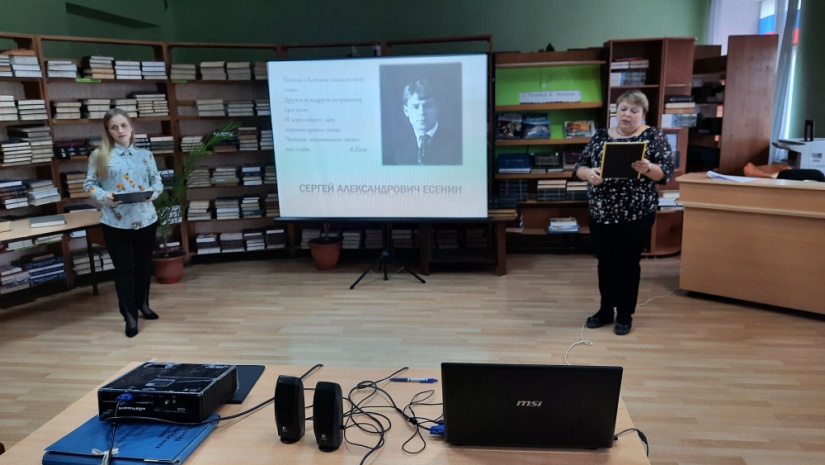 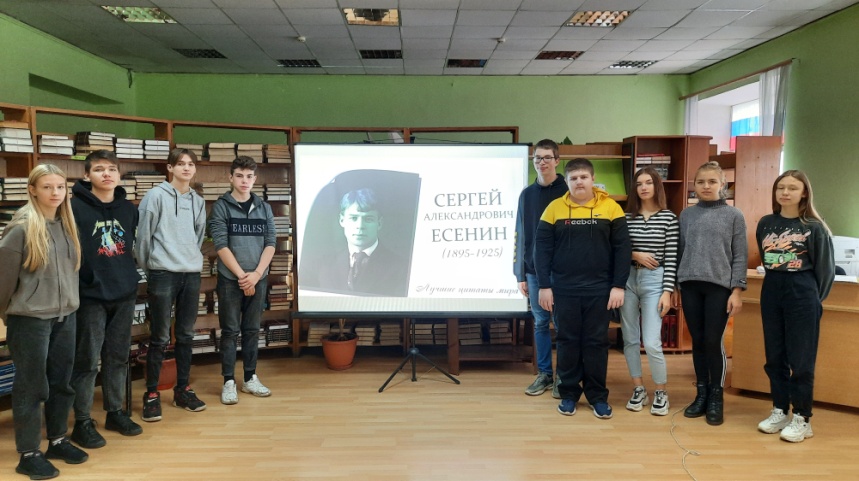 Кл. руководитель 9 «Б» класса Е.В. Борисова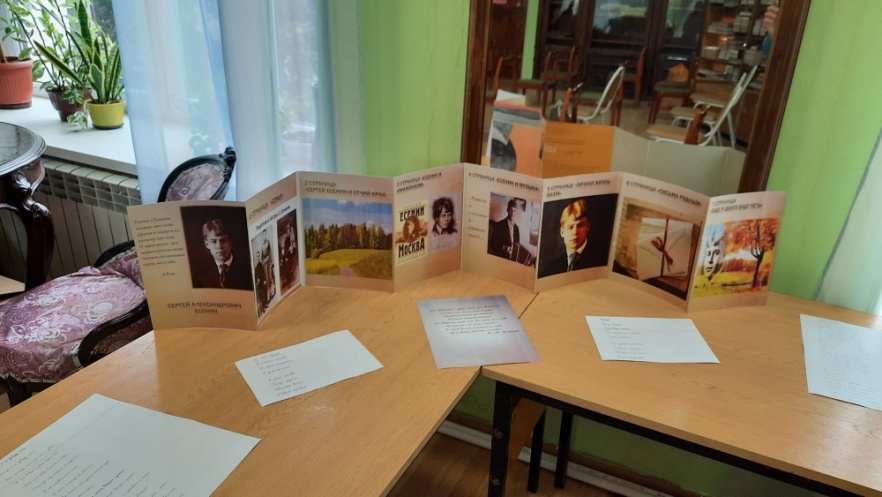 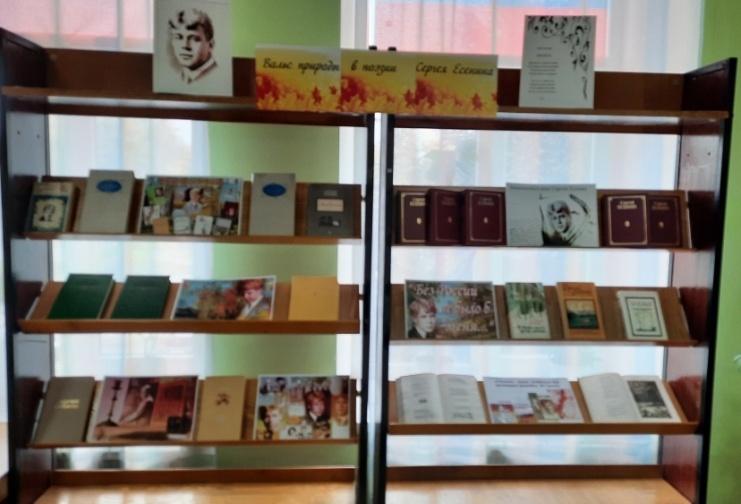 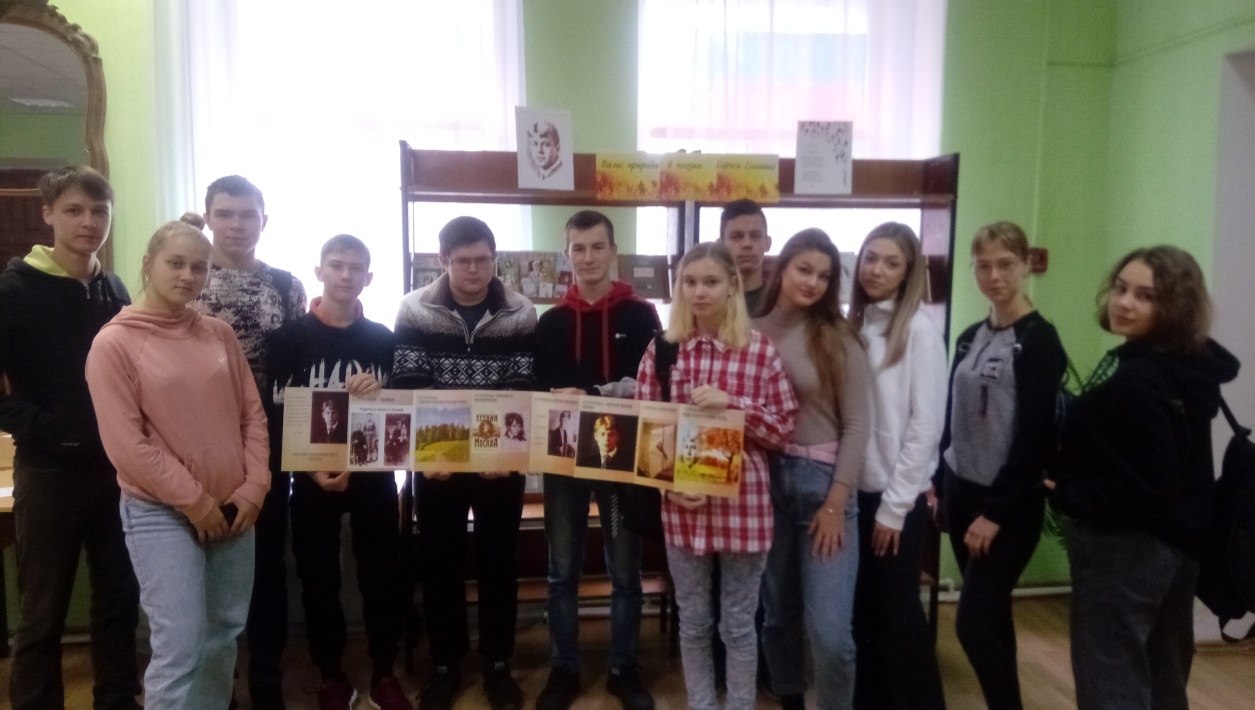 